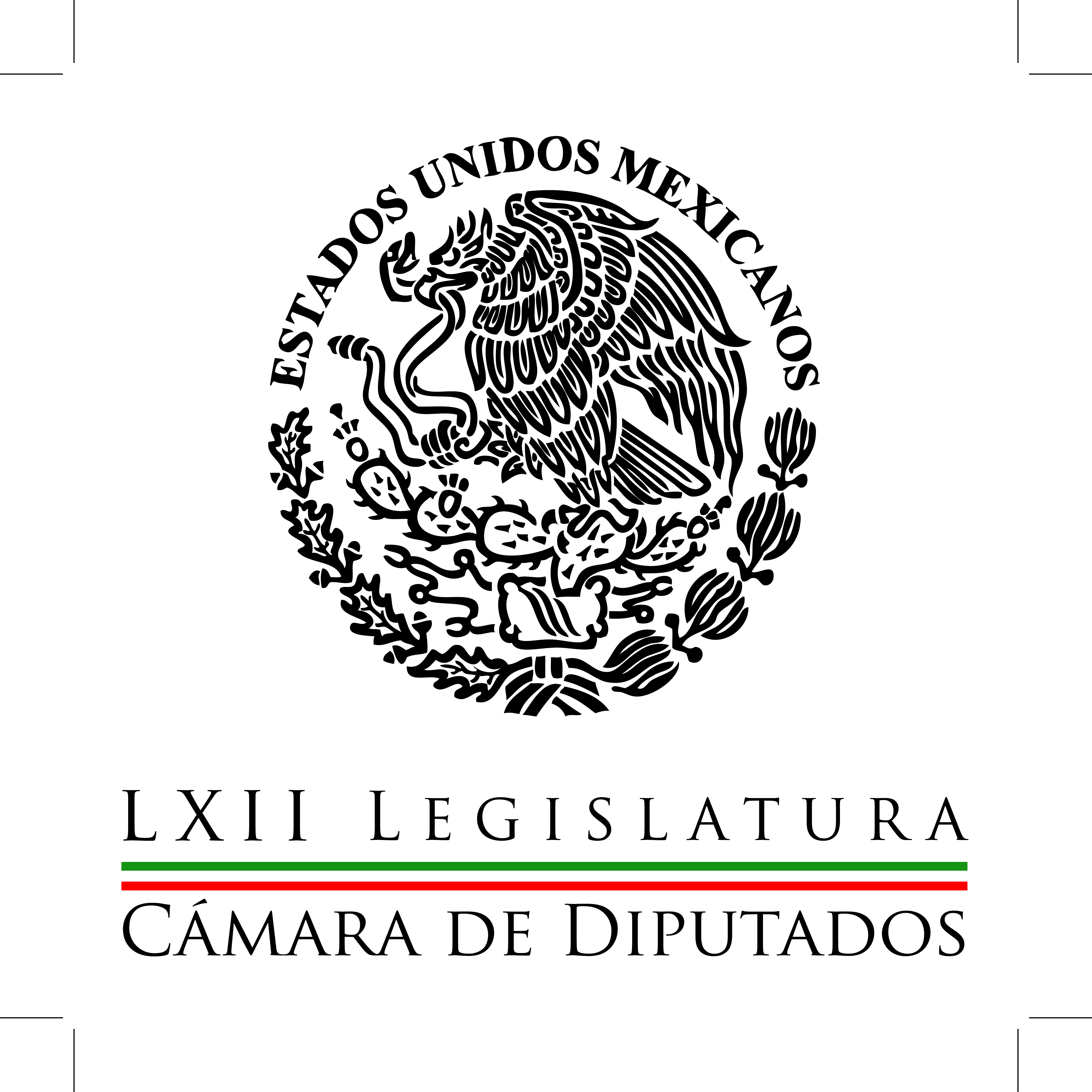 Carpeta InformativaCorte Fin de SemanaResumen: Sistema anticorrupción no es efímero ni electoral, advierte BeltronesPartidos deben llevar prudencia y madurez al INE: Arroyo VieyraDiálogo entre INE y partidos para resolver conflicto, pide PRDSánchez Camacho pide a su bancada proponer ya a sucesor de AureolesDiputados pedirán a Sagarpa informe sobre el impacto económico al PEC01 de marzo de 2015TEMA(S): Trabajos LegislativosFECHA: 01-03-2015HORA: 10:13NOTICIERO: Milenio.comEMISIÓN: Fin de SemanaESTACIÓN: internetGRUPO: Milenio0Sistema anticorrupción no es efímero ni electoral, advierte BeltronesEl presidente de la Junta de Coordinación Política y líder parlamentario del PRI en la Cámara de Diputados, Manlio Fabio Beltrones, advirtió que el Sistema Nacional Anticorrupción no es un tema efímero, ni de temporada electoral, sino un esfuerzo integral y consistente para alcanzar mejores estándares en todos los órdenes de gobierno e instituciones del Estado.Afirmó que la aprobación de esa reforma constitucional pone a México en la ruta de sanear la vida pública y responde a la exigencia ciudadana de frenar el desvío de recursos públicos a los bolsillos de particulares."Se trata de castigar sin excepción los actos de corrupción y prevenirlos con la promoción de un sistema de integridad pública basado en las mejores prácticas internacionales", dijo.Beltrones sostuvo, además, que la reforma anticorrupción "es el punto de arranque de una transformación cultural que debe llevarnos a un servicio público con un riguroso sentido ético, pulcritud en el manejo de los recursos públicos y a la participación ciudadana en la rendición de cuentas".En un comunicado, el legislador sonorense señaló que la aprobación del Sistema Nacional Anticorrupción establece las bases constitucionales de un sólido sistema nacional de fiscalización, como un hito en el desarrollo político del país.Indicó, en ese sentido, que los diputados federales del PRI actuaron con profesionalismo y prudencia para alcanzar el acuerdo plural que hizo posible la reforma."Nuestro grupo parlamentario actuó con la responsabilidad que le corresponde como partido en el gobierno: ofrecer respuestas claras a los ciudadanos que exigen frenar el desvío de recursos públicos a los bolsillos de particulares y erradicar la impunidad", remarcó.Beltrones detalló que la reforma constitucional impulsada por su fracción legislativa fortalece las instituciones y cuida los equilibrios del régimen presidencial, así como la vigencia plena del pacto federal.Incluye asimismo nuevas capacidades técnicas para evaluar el desempeño del servidor público conforme a los principios de legalidad, honradez, lealtad, imparcialidad y eficiencia en el ejercicio de sus funciones."Es un auténtico cambio de paradigma en el servicio público basado en la colaboración institucional entre el Estado y la sociedad civil, como es propio de un gobierno abierto", precisó.El coordinador priista recordó que el Sistema Nacional Anticorrupción está construido sobre cuatro firmes pilares: una Auditoría Superior de la Federación con facultades más amplias para actuar con oportunidad; un Tribunal de Justicia Administrativa autónomo y con fuerza suficiente para sancionar las faltas y obligar a la rendición de cuentas.Adicionalmente, una Fiscalía Anticorrupción que investigará y castigará penalmente los casos de deshonestidad, así como una Secretaría de la Función Pública a cargo de acciones preventivas y de la mejoría del servicio público, cuyo titular podrá ser ratificado por el Senado de la República./arm/mTEMA(S): Trabajo legislativoFECHA: 01marzo2015HORA: 15:30NOTICIERO: Formato 21EMISIÓN: Fin de SemanaESTACIÓN: 790 AMGRUPO: Radio Centro0Partidos políticos deben llevar prudencia y madurez al INE: Arroyo Rosario González, reportera: El vicepresidente de la Cámara de Diputados, el priista Francisco Arroyo Vieyra, consideró que los partidos políticos tienen la obligación de llevar prudencia y madurez al Consejo General del Instituto Nacional Electoral (INE).El diputado del PRI instó a todos los partidos y a los consejeros a buscar un acuerdo en aras de no entorpecer el próximo proceso electoral.“Yo creo que en el Instituto Nacional Electoral hay gente muy capacitada, con autoridad moral. Los partidos políticos tenemos la obligación de llevar prudencia y madurez a la sesión del Consejo General. “Y habría que pensar, también, en que la dignidad y capacidad de quienes lo integran, nos ha llevado a pensar que el Consejo General no puede estar sujeto a las decisiones unilaterales de los partidos políticos”, subrayó el diputado priista.“El Consejo General del INE tiene las potestades y autonomía suficiente para poner orden en los partidos y los partidos tenemos que pensar que nos conviene —y conviene viene de bien— en estimular esa autonomía y la jerarquía más allá de la opinión de los partidos de quien este en obligación de hacerlo”, sostuvo el legislador.Los partidos políticos en San Lázaro, incluido el PRI y el Partido Verde manifestaron su preocupación por la crisis que enfrenta el INE, pero confiaron en que se sabrá superar en aras de no vulnerar a la democracia ni el proceso electoral en puerta. Duración 1’47”/lgg/mTEMA(S): Trabajos LegislativosFECHA: 01-03-2015HORA: 12:50NOTICIERO: El FinancieroEMISIÓN: Fin de SemanaESTACIÓN: InternetGRUPO: Gubernamental0Diálogo entre INE y partidos para resolver conflicto, pide PRDEl coordinador del PRD en la Cámara de Diputados, Miguel Alonso Raya, llamó al Consejo General del Instituto Nacional Electoral (INE) y a los partidos políticos a resolver por la vía del diálogo la crisis y el diferendo que enfrentan hoy.Señaló que las dificultades que enfrentan “se resuelven ajustándose a lo que la ley establece".Llamó al INE a "no utilizar una medida para unos partidos y otra medida para otros, se requiere atender de fondo el asunto y eso implica sentarse en serio a platicar con los partidos, yo no veo otra forma; puede caminar el consejo del INE, puede trabajar así, pero no generar condiciones adecuadas para sentarse a dialogar con siete de los diez partidos, me parece que es una total irresponsabilidad”.En su opinión los problemas del instituto "no expresan el fracaso de la reforma política que le dio origen, sino más bien exhiben las limitaciones, la debilidad de las instituciones y del propio perfil de varios de los consejeros.“Independientemente de que sean propuestos por tal o cual partido, como consejeros deben responder fundamentalmente al INE y algunos, como el caso de Javier Santiago Castillo, manifiestan un total cinismo al alegar que no es conflicto de interés que él esté como consejero y que su esposa trabaje como asesora del consejero Marco Antonio Baños”.“Todos debemos observar un mínimo de responsabilidad en nuestros actos para contribuir a que las instituciones funcionen”, argumentó.“No por el hecho de que a los consejeros los nombre la Cámara de Diputados o no porque el INE sea autónomo, están a salvo de observar las normas legales, al contrario, tienen que acreditar permanentemente los principios constitucionales y legales en los que se sustenta su comportamiento”, indicó.“Si empezando por su presidente, el Consejo General del INE no acata la ley evidentemente que va a colocar en riesgo la actuación del instituto y el proceso, resultado y la credibilidad misma de las elecciones del 7 de junio”, dijo.TEMA(S): Trabajos LegislativosFECHA: 01-03-2015HORA: 16:06NOTICIERO: Fórmula onlineEMISIÓN: Fin de SemanaESTACIÓN: InternetGRUPO: Fórmula0Sánchez Camacho pide a su bancada proponer ya a sucesor de Aureoles El diputado federal del PRD, Alejandro Sánchez Camacho, llamó a su bancada en San Lázaro a lograr acuerdos y nombrar lo antes posible al candidato para ocupar el cargo de presidente de la Mesa Directiva de la Cámara de Diputados.En conferencia de prensa, indicó que lo peor que le puede pasar a los diputados del PRD es no lograr consenso sobre quien relevará en ese cargo al diputado con licencia, Silvano Aureoles Conejo, en este tercer y último año legislativo que corresponde al PRD, y quedará en funciones el vicepresidente encargado de la Mesa, Tomás Torres, diputado del PVEM."Lo peor que nos podría pasar es que la táctica priista se fortaleciera en la Cámara de Diputados para el tema de la presidencia de la Mesa Directiva, y su táctica es muy clara, ellos prefieren que sea el Partido Verde Ecologista de México (PVEM) el que esté al frente de ese cargo parlamentario", dijo.De acuerdo con la Ley Orgánica del Congreso, cuando el perredista Silvano Aureoles pidió licencia como diputado dejó la presidencia de la Cámara y ocupó su lugar, de manera temporal, el primer vicepresidente, que en este momento es el diputado del PVEM, Tomás Torres Mercado.A principio de la LXII Legislatura los coordinadores de las tres principales fuerzas políticas en San Lázaro, PRI, PAN y PRD acordaron que iban a presidir la Mesa Directiva una año cada partido, primero fue el PRI, con Jesús Murillo Karam, y Francisco Arroyo Vieyra; luego el PAN, con Ricardo Anaya Cortés y José González Morfín, y después siguió por el PRD, con Silvano Aureoles.Ahora los perredistas tendrán que lograr un acuerdo interno en su bancada para proponer a la Junta de Coordinación Política (Jucopo), que preside el priista Manlio Fabio Beltrones Rivera, al candidato que relevará a Aureoles en la Presidencia de la Mesa Directiva.La propuesta perredista del aspirante a presidir la Mesa Directiva se presentará al pleno y tendrá que lograr una votación calificada de las dos terceras partes de los diputados presentes en la sesión.El diputado del Partido de la Revolución Democrática, Alejandro Sánchez Camacho, comentó que los priista le apuestan a que en el grupo del PRD no se logre acuerdo; en los próximos días, posiblemente mañana lunes, habrá un encuentro entre legisladores perredistas para tratar el tema."Más nos vale a los legisladores perredistas encontrar un puente de entendimiento y cerrar filas en torno a una propuesta. Se ha manejado de manera extraoficial al diputado Julio César Moreno como uno de los posibles aspirantes, tampoco se descarta a la compañera Aleida Alavez Ruiz", secretaria de la Mesa Directiva.Agregó que cabe la posibilidad de que salga una tercera propuesta, que podría ser el diputado oaxaqueño Carol Antonio Altamirano, "de cualquier forma el grupo parlamentario del PRD requiere de un acuerdo unitario".Señaló que si no se logra ese acuerdo, no tiene la menor duda de que el PVEM se va a quedar con ese espacio parlamentario.Finalmente, dijo no recordar si en la historia de San Lázaro, en legislaturas anteriores, haya presidido la Mesa Directiva de la Cámara de Diputados un partido que no sea de las tres principales fuerzas.Consideró que "si va un candidato que no tenga todo el apoyo de los legisladores del PRD ¿qué esperamos del trato con los partidos Acción Nacional (PAN) y Revolucionario Institucional (PRI)? Ninguno alentador".En otro tema, se le preguntó sobre la salida del ex jefe de gobierno capitalino, Marcelo Ebrard Casaubón, de las filas del PRD, y consideró que fue una decisión personal.Puntualizó que fue también una reacción política ante el propio capital de fuerza electoral que tiene Ebrard, ya que todavía cuenta con preferencia electoral.Finalmente, señaló que el movimiento de posiciones político-electorales generará un impacto de carácter negativo en el PRD, pero la profundidad de dichos impactos se medirá en su justa dimensión después de las elecciones del 7 de junio."La salida del ingeniero Cuauhtémoc Cárdenas, de Alejandro Encinas, ahora de Marcelo Ebrard, entre otras personalidades más, sin duda tendrá impacto político-electoral en el partido, ¿con qué alcances? Con franqueza no lo sabemos, será hasta el próximo 7 de junio".Dijo que la corriente a la que pertenece, Izquierda Democrática Nacional (IDN), continuará en las filas de la Revolución Democrática. /arm/mTEMA(S): Trabajos LegislativosFECHA: 01-03-2015HORA: 17:40NOTICIERO: Uno Más Uno onlineEMISIÓN: Fin de SemanaESTACIÓN: InternetGRUPO: Uno Más Uno0Diputados pedirán a Sagarpa informe sobre el impacto económico al PECLa Comisión Especial de Seguimiento a las Evaluaciones del Programa Especial Concurrente acordó solicitar a las autoridades del sector agropecuario un informe detallado sobre el impacto que tendrá la reducción de recursos públicos en el Programa Especial Concurrente para el Desarrollo Rural Sustentable (PEC).El diputado del PRD, Pedro Porras Pérez, señaló en un comunicado que la Secretaría de Agricultura, Ganadería, Desarrollo Rural, Pesca y Alimentación debe informar la situación de los programas prioritarios para impulsar el desarrollo del campo, luego del anuncio de la Secretaría de Hacienda y Crédito Público de ajustar el presupuesto del gasto público.Consideró necesario conocer hasta dónde va a seguir el apoyo a la población que se beneficia con el PEC.“Es primordial conocer el impacto real que sufrirá el PEC productivo, ya que se desconocen los programas que se perjudicarán por la baja de recursos”, comentó.Aseguró que los campesinos preguntan hasta cuándo recibirán apoyos tras el ajuste al presupuesto, ante lo cual se ha creado una expectativa negativa y especulación en las comunidades agropecuarias del país.La comisión aprobó realizar el 6 de marzo próximo el 4º Foro Regional, en el que se tratarán dos temas: las Reglas de Operación del “Programa Especial Concurrente para el Desarrollo Rural Sustentable (PEC)” y el “Ajuste al Gasto Neto Total (GNT) al Presupuesto de Egresos de la Federación 2015, y su impacto en los recursos asignados al PEC”.El diputado perredista, José Humberto Vega Vázquez, expresó que realizar foros es primordial para informar a la población del campo acerca de los programas de apoyo implementados en sus entidades federativas.Señaló que esa información es insuficiente y en consecuencia los recursos regularmente llegan tarde.“El campo vive una crisis en la que sólo los privilegiados que conocen el catálogo de programas de apoyo aprovechan los recursos, el objetivo es que los campesinos tomen decisiones buenas y propias para sus comunidades, falta planeación en el sector agropecuario”, comentó.A su vez, la diputada priista Mónica Clara Molina consideró indispensable difundir datos precisos sobre el foro que se realizará, ya que, indicó, muchos de ellos no tienen la repercusión que se espera por falta de promoción.En tanto, la diputada perredista Teresita de Jesús Borges Pasos puntualizó que las reuniones de ese tipo impulsan y ayudan a las comunidades campesinas, ya que exponen de forma clara los procedimientos para obtener beneficio de los programas, un ejemplo, dijo, se puede ver en el estado de Yucatán, entidad que representa.Finalmente, el diputado perredista Mario Rafael Méndez Martínez, presidente de la comisión, exhortó a los integrantes de la instancia legislativa a asistir y difundir la información sobre el 4º Foro Regional, que se realizará en el estado de Tlaxcala, el próximo 6 de marzo. /arm/m